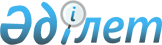 О внесении изменений и дополнения в приказ Председателя Агентства 
Республики Казахстан по регулированию естественных монополий и защите 
конкуренции от 26 февраля 2003 года № 57-ОД "Об утверждении Правил
включения и исключения из Государственного регистра субъектов
естественной монополии"
					
			Утративший силу
			
			
		
					Приказ Председателя Агентства Республики Казахстан по регулированию естественных монополий от 28 февраля 2005 года N 63-ОД. Зарегистрирован в Министерстве юстиции Республики Казахстан 18 марта 2005 года N 3501. Утратил силу приказом Председателя Агентства Республики Казахстан по регулированию естественных монополий от 28 марта 2014 года № 64-ОД      Сноска. Утратил силу приказом Председателя Агентства РК по регулированию естественных монополий от 28.03.2014 № 64-ОД (вводится в действие по истечении десяти календарных дней после дня его первого официального опубликования).      В соответствии с Законом Республики Казахстан от 20 декабря 2004 года "О внесении изменений и дополнений в некоторые законодательные акты Республики Казахстан по вопросам разграничения полномочий между уровнями государственного управления и бюджетных отношений" и подпунктом 1) пункта 18 Положения об Агентстве Республики Казахстан по регулированию естественных монополий, утвержденного постановлением Правительства Республики Казахстан от 28 октября 2004 года № 1109, ПРИКАЗЫВАЮ : 

 

     1. Внести в приказ Председателя Агентства Республики Казахстан по регулированию естественных монополий и защите конкуренции от 26 февраля 2003 года № 57-ОД "Об утверждении Правил включения и исключения из Государственного регистра субъектов естественной монополии" (зарегистрированный в Реестре государственной регистрации нормативных правовых актов Республики Казахстан 21 марта 2003 года под № 2217, опубликованный в газете "Официальная газета" 17 мая 2003 года № 20, внесены изменения приказом Председателя Агентства Республики Казахстан по регулированию естественных монополий от 8 декабря 2004 года № 476-ОД "О внесении изменения и дополнения в приказ Председателя Агентства Республики Казахстан по регулированию естественных монополий и защите конкуренции от 26 февраля 2003 года № 57-ОД "Об утверждении Правил включения и исключения из Государственного регистра субъектов естественной монополии", зарегистрированным в Реестре государственной регистрации нормативных правовых актов Республики Казахстан 13 декабря 2004 года под № 3272) следующие изменения и дополнение: 

     в названии и пункте 1 приказа слова "естественной монополии" заменить словами "естественных монополий"; 

     в Правилах включения и исключения из Государственного регистра субъектов естественной монополии, утвержденных указанным приказом: 

     в названии и далее по тексту после слов "субъектов", "субъектами" слова "естественной монополии" заменить словами "естественных монополий"; 

     в пункте 1 слова "и "О конкуренции и ограничении монополистической деятельности" исключить; 

     в пункте 2: 

     в абзаце втором после слова "реквизитов" дополнить словами "и конкретных видов предоставляемых регулируемых услуг (товаров, работ)"; 

     абзац шестой изложить в следующей редакции: 

     "уполномоченный орган - центральный государственный орган, осуществляющий контроль и регулирование деятельности в сферах естественных монополий, или областной (города республиканского значения, столицы) исполнительный орган в пределах установленной компетенции;"; 

     абзац седьмой исключить; 

     абзац восьмой изложить в следующей редакции: 

     "территориальные подразделения - территориальные органы центрального государственного органа, осуществляющего контроль и регулирование деятельности в сферах естественных монополий."; 

     пункт 4 исключить; 

     в пункте 7 слово "не исполнения" заменить словом "неисполнения"; 

     пункт 8 изложить в следующей редакции: 

     "8. Республиканский раздел Регистра формирует и ведет центральный государственный орган, осуществляющий контроль и регулирование деятельности в сферах естественных монополий. 

     Центральный государственный орган, осуществляющий контроль и регулирование деятельности в сферах естественных монополий, может делегировать территориальным подразделениям функции осуществления государственного контроля и регулирования деятельности субъектов естественных монополий. Территориальные подразделения представляют информацию по включению и исключению из Республиканского раздела Регистра ежемесячно до 25 числа следующего за отчетным. 

     Республиканский раздел Регистра включает субъектов естественных монополий, осуществляющих деятельность на территории двух и более областей (города республиканского значения, столицы), а также субъектов естественных монополий, доход которых превышает триста пятьдесят тысяч месячных расчетных показателей в год, либо если местонахождение (жительства) не менее двадцати пяти процентов конечных потребителей услуг (товаров, работ) субъектов естественных монополий расположено за пределами области (города республиканского значения, столицы), в которой находятся субъекты естественных монополий."; 

     пункт 9 изложить в следующей редакции: 

     "9. Местные разделы Регистра формируются и ведутся местными исполнительными органами области (города республиканского значения, столицы) в пределах своей компетенции и включают субъектов естественных монополий, осуществляющих деятельность на территории одной области (города республиканского значения, столицы), а также субъектов естественных монополий, доход которых не превышает триста пятьдесят тысяч месячных расчетных показателей в год, либо если местонахождение (жительства) менее двадцати пяти процентов конечных потребителей услуг (товаров, работ) субъектов естественных монополий расположено за пределами области (города республиканского значения, столицы), в которой находятся субъекты естественных монополий."; 

     в пункте 10: 

     в абзаце первом: 

     слово "уполномоченным" заменить словом "государственным"; 

     слова "услуг, относящихся к сфере естественной монополии" заменить словами "услуг (товаров, работ) на предмет отнесения предоставляемых субъектами естественных монополий услуг (товаров, работ) к перечню регулируемых"; 

     в абзаце втором: 

     слова "территориальным уполномоченным органом" заменить словами "местным исполнительным органом области (города республиканского значения, столицы)"; 

     слова "услуг, относящихся к сфере естественной монополии," заменить словами "услуг (товаров, работ) на предмет отнесения предоставляемых субъектами естественных монополий услуг (товаров, работ) к перечню регулируемых"; 

     в пункте 13 слова "вида деятельности, отнесенного" заменить словами "услуги (работы), отнесенной"; 

     в подпункте 2) пункта 14: 

     слова "видов деятельности" заменить словами "услуг (товаров, работ)"; 

     слова "сфере естественной монополии" заменить словами "сферам естественных монополий"; 

     в пункте 19 слова "в центральный уполномоченный орган или" исключить. 

     2. Юридическому департаменту Агентства Республики Казахстан по регулированию естественных монополий (Джолдыбаева Г.Т.) обеспечить в установленном порядке государственную регистрацию настоящего приказа в Министерстве юстиции Республики Казахстан. 

 

     3. Департаменту административной работы и анализа Агентства Республики Казахстан по регулированию естественных монополий (Досмагамбет Е.М.) после государственной регистрации настоящего приказа в Министерстве юстиции Республики Казахстан: 

     1) обеспечить в установленном порядке его опубликование в официальных средствах массовой информации; 

     2) довести его до сведения структурных подразделений и территориальных органов Агентства Республики Казахстан по регулированию естественных монополий. 

 

     4. Контроль за исполнением настоящего приказа возложить на заместителя Председателя Агентства Республики Казахстан по регулированию естественных монополий Орумбаева А.С. 

 

     5. Настоящий приказ вводится в действие со дня государственной регистрации в Министерстве юстиции Республики Казахстан.      Председатель 
					© 2012. РГП на ПХВ «Институт законодательства и правовой информации Республики Казахстан» Министерства юстиции Республики Казахстан
				